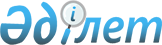 2024-2026 жылдарға арналған Есіл ауылдық округінің бюджеті туралыАқмола облысы Астрахан аудандық мәслихатының 2023 жылғы 22 желтоқсандағы № 8С-15-3 шешімі.
      Қазақстан Республикасының Бюджет кодексінің 9-1 бабының 2 тармағына, "Қазақстан Республикасындағы жергілікті мемлекеттік басқару және өзін-өзі басқару туралы" Қазақстан Республикасының Заңының 6 бабының 1 тармағының 1) тармақшасына сәйкес, Астрахан аудандық мәслихаты ШЕШІМ ҚАБЫЛДАДЫ:
      1. Есіл ауылдық округінің 2024-2026 жылдарға арналған бюджеті, тиісінше 1, 2 және 3 қосымшаларға сәйкес, соның ішінде 2024 жылға келесі көлемдерде бекітілсін:
      1) кірістер – 41538,0 мың теңге, оның ішінде:
      салықтық түсімдер – 10079,0 мың теңге;
      салықтық емес түсімдер – 0,0 мың теңге;
      негізгі капиталды сатудан түсетін түсімдер – 0,0 мың теңге;
      трансферттердің түсімдері – 31459,0 мың теңге;
      2) шығындар – 45418,9 мың теңге;
      3) таза бюджеттік кредиттеу – 0,0 мың теңге:
      бюджеттік кредиттер – 0,0 мың теңге;
      бюджеттік кредиттерді өтеу – 0,0 мың теңге;
      4) қаржы активтерімен операциялар бойынша сальдо – 0,0 мың теңге;
      қаржы активтерін сатып алу – 0,0 мың теңге;
      мемлекеттің қаржы активтерін сатудан түсетін түсімдер – 0,0 мың теңге;
      5) бюджет тапшылығы (профициті) – -3880,9 мың теңге;
      6) бюджет тапшылығын қаржыландыру (профицитін пайдалану) – 3880,9 мың теңге.
      Ескерту. 1-тармақ жаңа редакцияда - Ақмола облысы Астрахан аудандық мәслихатының 27.03.2024 № 8С-19-8 (01.01.2024 бастап қолданысқа енгізіледі) шешімімен.


      2. 2024 жылға арналған Есіл ауылдық округінің бюджеті көлемінде аудандық бюджеттен ауылдық округтің бюджетіне берілетін бюджеттік субвенциялар 31399 мың теңге сомасында қарастырылғаны ескерілсін.
      3. 2024 жылға арналған Есіл ауылдық округінің бюджетінде азаматтық қызметшілердің жекелеген санаттарының, мемлекеттік бюджет қаражаты есебінен ұсталатын ұйымдар қызметкерлерінің, қазыналық кәсіпорындар қызметкерлерінің жалақысын көтеруге республикалық бюджеттен берілетін ағымдағы нысаналы трансферттер 60 мың теңге жалпы сомасында қарастырылғаны ескерілсін.
      4. 2024 жылға арналған Есіл ауылдық округінің бюджетің атқару процесінде секвестре жатпайтын бюджеттік бағдарламалардың тізбесі, 4 қосымшаға сәйкес бекітілсін.
      5. Осы шешім 2024 жылдың 1 қаңтарынан бастап қолданысқа енгізіледі. 2024 жылға арналған Есіл ауылдық округінің бюджеті
      Ескерту. 1-қосымша жаңа редакцияда - Ақмола облысы Астрахан аудандық мәслихатының 27.03.2024 № 8С-19-8 (01.01.2024 бастап қолданысқа енгізіледі) шешімімен. 2025 жылға арналған Есіл ауылдық округінің бюджеті 2026 жылға арналған Есіл ауылдық округінің бюджеті 2024 жылға арналған Есіл ауылдық округінің бюджетің атқару процесінде секвестрге жатпайтын бюджеттік бағдарламалардың тізбесі
					© 2012. Қазақстан Республикасы Әділет министрлігінің «Қазақстан Республикасының Заңнама және құқықтық ақпарат институты» ШЖҚ РМК
				
      Астрахан аудандық мәслихатының төрағасы 

М.Қожахмет
Астрахан аудандық
мәслихатының
2023 жылғы 22 желтоқсандағы
№ 8С-15-3 шешіміне
1 қосымша
Санаты
Санаты
Санаты
Санаты
Сома,
мың теңге
Сыныбы
Сыныбы
Сыныбы
Сома,
мың теңге
Ішкі сыныбы
Ішкі сыныбы
Сома,
мың теңге
Атауы
Сома,
мың теңге
I. КІРІСТЕР
41538,0
1
Салықтық түсімдер
10079,0
01
Табыс салығы
2787,0
2
Жеке табыс салығы
2787,0
04
Меншікке салынатын салықтар
6926,0
1
Мүлікке салынатын салықтар
157,0
3
Жер салығы
233,0
4
Көлік құралдарына салынатын салық
4776,0
5
Бірыңғай жер салығы
1760,0
05
Табиғи және басқа да ресурстарды пайдаланғаны үшiн түсетiн түсiмдер
366,0
3
Жер учаскелерін пайдаланғаны үшін төлем 
366,0
4
Трансферттердің түсімдері
31459,0
02
Мемлекеттiк басқарудың жоғары тұрған органдарынан түсетiн трансферттер
31459,0
3
Аудандардың (облыстық маңызы бар қаланың) бюджетінен трансферттер
31459,0
Функционалдық топ
Функционалдық топ
Функционалдық топ
Функционалдық топ
Сома,
мың теңге
Бюджеттік бағдарламалардың әкімшісі 
Бюджеттік бағдарламалардың әкімшісі 
Бюджеттік бағдарламалардың әкімшісі 
Сома,
мың теңге
Бағдарлама 
Бағдарлама 
Сома,
мың теңге
Атауы
Сома,
мың теңге
II. ШЫҒЫНДАР
45418,9
01
Жалпы сипаттағы мемлекеттiк қызметтер 
35621,8
124
Аудандық маңызы бар қала, ауыл, кент, ауылдық округ әкімінің аппараты
33321,0
001
Аудандық маңызы бар қала, ауыл, кент, ауылдық округ әкімінің қызметін қамтамасыз ету жөніндегі қызметтер
33321,0
022
Мемлекеттік органның күрделі шығыстары
2300,8
06
Әлеуметтiк көмек және әлеуметтiк қамсыздандыру
6659,0
124
Аудандық маңызы бар қала, ауыл, кент, ауылдық округ әкімінің аппараты
6659,0
003
Мұқтаж азаматтарға үйде әлеуметтік көмек көрсету
6659,0
07
Тұрғын үй-коммуналдық шаруашылық
1738,0
124
Аудандық маңызы бар қала, ауыл, кент, ауылдық округ әкімінің аппараты
1738,0
008
Елді мекендердегі көшелерді жарықтандыру
1208,0
011
Елді мекендерді көркейту және көгалдандыру
530,0
08
Мәдениет, спорт, туризм және ақпараттық кеңістік
400,0
124
Аудандық маңызы бар қала, ауыл, кент, ауылдық округ әкімінің аппараты
400,0
028
Жергілікті деңгейде дене шынықтыру-сауықтыру және спорттық іс-шараларды өткізу
400,0
12
Көлiк және коммуникация 
1000,0
124
Аудандық маңызы бар қала, ауыл, кент, ауылдық округ әкімінің аппараты
1000,0
013
Аудандық маңызы бар қалаларда, ауылдарда, кенттерде, ауылдық округтерде автомобиль жолдарының жұмыс істеуін қамтамасыз ету
1000,0
15
Трансферттер
0,1
124
Аудандық маңызы бар қала, ауыл, кент, ауылдық округ әкімінің аппараты
0,1
048
Пайдаланылмаған (толық пайдаланылмаған) нысаналы трансферттерді қайтару
0,1
III. Таза бюджеттік кредиттеу
0
Бюджеттік кредиттер
0
Бюджеттік кредиттерді өтеу
0
IV. Қаржы активтерімен операциялар бойынша сальдо
0
Қаржы активтерін сатып алу
0
Мемлекеттің қаржы активтерін сатудан түсетін түсімдер
0
V. Бюджет тапшылығы (профицит)
-3880,9
VI. Бюджет тапшылығын қаржыландыру (профицитті пайдалану)
3880,9Астрахан аудандық
мәслихатының
2023 жылғы 22 желтоқсандағы
№ 8С-15-3 шешіміне
2 қосымша
Санаты
Санаты
Санаты
Санаты
Сома,
мың теңге
Сыныбы
Сыныбы
Сыныбы
Сома,
мың теңге
Кіші сыныбы
Кіші сыныбы
Сома,
мың теңге
Атауы
Сома,
мың теңге
I. КІРІСТЕР
41881
1
Салықтық түсімдер
10422
01
Табыс салығы
2882
2
Жеке табыс салығы
2882
04
Меншікке салынатын салықтар
7162
1
Мүлікке салынатын салықтар
162
3
Жер салығы
241
4
Көлік құралдарына салынатын салық
4939
5
Бірыңғай жер салығы
1820
05
Тауарларға, жұмыстарға және қызметтерге салынатын iшкi салықтар 
378
3
Табиғи және басқа да ресурстарды пайдаланғаны үшiн түсетiн түсiмдер
378
4
Трансферттердің түсімдері
31459
02
Мемлекеттiк басқарудың жоғары тұрған органдарынан түсетiн трансферттер
31459
3
Аудандардың (облыстық маңызы бар қаланың) бюджетінен трансферттер
31459
Функционалдық топ 
Функционалдық топ 
Функционалдық топ 
Функционалдық топ 
Сома,
мың теңге
Бюджеттік бағдарламалардың әкімшісі
Бюджеттік бағдарламалардың әкімшісі
Бюджеттік бағдарламалардың әкімшісі
Сома,
мың теңге
Бағдарлама
Бағдарлама
Сома,
мың теңге
Атауы
Сома,
мың теңге
II. ШЫҒЫНДАР
41881
01
Жалпы сипаттағы мемлекеттiк қызметтер 
33180
124
Аудандық маңызы бар қала, ауыл, кент, ауылдық округ әкімінің аппараты
33180
001
Аудандық маңызы бар қала, ауыл, кент, ауылдық округ әкімінің қызметін қамтамасыз ету жөніндегі қызметтер
33180
06
Әлеуметтiк көмек және әлеуметтiк қамсыздандыру
6659
124
Аудандық маңызы бар қала, ауыл, кент, ауылдық округ әкімінің аппараты
6659
003
Мұқтаж азаматтарға үйде әлеуметтік көмек көрсету
6659
07
Тұрғын үй-коммуналдық шаруашылық
972
124
Аудандық маңызы бар қала, ауыл, кент, ауылдық округ әкімінің аппараты
972
008
Елді мекендердегі көшелерді жарықтандыру
972
12
Көлiк және коммуникация 
1070
124
Аудандық маңызы бар қала, ауыл, кент, ауылдық округ әкімінің аппараты
1070
013
Аудандық маңызы бар қалаларда, ауылдарда, кенттерде, ауылдық округтерде автомобиль жолдарының жұмыс істеуін қамтамасыз ету
1070
III. Таза бюджеттік кредиттеу
0
Бюджеттік кредиттер
0
Бюджеттік кредиттерді өтеу
0
IV. Қаржы активтерімен операциялар бойынша сальдо
0
Қаржы активтерін сатып алу
0
Мемлекеттің қаржы активтерін сатудан түсетін түсімдер
0
V. Бюджет тапшылығы (профициті)
0
VI. Бюджет тапшылығын қаржыландыру (профицитін пайдалану)
0Астрахан аудандық
мәслихатының
2023 жылғы 22 желтоқсандағы
№ 8С-15-3 шешіміне
3 қосымша
Санаты
Санаты
Санаты
Санаты
Сома,
мың теңге
Сыныбы
Сыныбы
Сыныбы
Сома,
мың теңге
Кіші сыныбы
Кіші сыныбы
Сома,
мың теңге
Атауы
Сома,
мың теңге
I. КІРІСТЕР
42313
1
Салықтық түсімдер
11224
01
Табыс салығы
3104
2
Жеке табыс салығы
3104
04
Меншікке салынатын салықтар
7713
1
Мүлікке салынатын салықтар
174
3
Жер салығы
260
4
Көлік құралдарына салынатын салық
5319
5
Бірыңғай жер салығы
1960
05
Тауарларға, жұмыстарға және қызметтерге салынатын iшкi салықтар 
407
3
Табиғи және басқа да ресурстарды пайдаланғаны үшiн түсетiн түсiмдер
407
4
Трансферттердің түсімдері
31089
02
Мемлекеттiк басқарудың жоғары тұрған органдарынан түсетiн трансферттер
31089
3
Аудандардың (облыстық маңызы бар қаланың) бюджетінен трансферттер
31089
Функционалдық топ
Функционалдық топ
Функционалдық топ
Функционалдық топ
Сома,
мың теңге
Бюджеттік бағдарламалардың әкімшісі 
Бюджеттік бағдарламалардың әкімшісі 
Бюджеттік бағдарламалардың әкімшісі 
Сома,
мың теңге
Бағдарлама
Бағдарлама
Сома,
мың теңге
Атауы
Сома,
мың теңге
II. ШЫҒЫНДАР
42313
01
Жалпы сипаттағы мемлекеттiк қызметтер 
33468
124
Аудандық маңызы бар қала, ауыл, кент, ауылдық округ әкімінің аппараты
33468
001
Аудандық маңызы бар қала, ауыл, кент, ауылдық округ әкімінің қызметін қамтамасыз ету жөніндегі қызметтер
33468
06
Әлеуметтiк көмек және әлеуметтiк қамсыздандыру
6660
124
Аудандық маңызы бар қала, ауыл, кент, ауылдық округ әкімінің аппараты
6660
003
Мұқтаж азаматтарға үйде әлеуметтік көмек көрсету
6660
07
Тұрғын үй-коммуналдық шаруашылық
1040
124
Аудандық маңызы бар қала, ауыл, кент, ауылдық округ әкімінің аппараты
1040
008
Елді мекендердегі көшелерді жарықтандыру
1040
12
Көлiк және коммуникация 
1145
124
Аудандық маңызы бар қала, ауыл, кент, ауылдық округ әкімінің аппараты
1145
013
Аудандық маңызы бар қалаларда, ауылдарда, кенттерде, ауылдық округтерде автомобиль жолдарының жұмыс істеуін қамтамасыз ету
1145
III. Таза бюджеттік кредиттеу
0
Бюджеттік кредиттер
0
Бюджеттік кредиттерді өтеу
0
IV. Қаржы активтерімен операциялар бойынша сальдо
0
Қаржы активтерін сатып алу
0
Мемлекеттің қаржы активтерін сатудан түсетін түсімдер
0
V. Бюджет тапшылығы (профициті)
0
VI. Бюджет тапшылығын қаржыландыру (профицитін пайдалану)
0Астрахан аудандық
мәслихатының
2023 жылғы 22 желтоқсандағы
№ 8С-15-3 шешіміне
4 қосымша
Атауы
Денсаулық сақтау
Ерекше жағдайларда сырқаты ауыр адамдарды дәрігерлік көмек көрсеттін ең жақын денсаулық сақтау ұйымына жеткізуді ұйымдастыру